             Vadovaudamasi Lietuvos Respublikos vietos savivaldos įstatymo 16 straipsnio 2 dalies 40 punktu, atsižvelgdama į 2014–2020 metų Interreg V-A Lietuva − Lenkija  bendradarbiavimo programos 2018 m. balandžio 3 d. paskelbtą 3-ąjį kvietimą teikti paraiškas, Pagėgių savivaldybės taryba n u s p r e n d ž i a:Pritarti dalyvavimui partnerio teisėmis paraiškos rengime ir projekto veiklų vykdyme, pagal 2014−2020 m. Interreg V-A Lietuva − Lenkija bendradarbiavimo programos IV prioritetinę kryptį „Valdžios institucijų ir suinteresuotųjų subjektų institucinių gebėjimų stiprinimas ir veiksmingas viešasis administravimas“, veiklos srityje, skirtoje gerinti viešųjų paslaugų teikimą Pagėgių savivaldybės senyvo amžiaus gyventojams.Numatyti 2019–2020 m. Pagėgių savivaldybės biudžete 15 procentų piniginių lėšų projekto vykdymui nuo projekto vertės dalies tenkančios Pagėgių savivaldybei.Įgalioti Pagėgių savivaldybės administracijos direktorių pasirašyti projekto dokumentus, projekto partnerystės ir paramos sutartis.4. Sprendimą paskelbti Teisės aktų registre ir Pagėgių savivaldybės interneto svetainėje  www.pagegiai.lt.Šis sprendimas gali būti skundžiamas Regionų apygardos administracinio teismo Klaipėdos rūmams (Galinio Pylimo g. 9, 91230 ) Lietuvos Respublikos administracinių bylų teisenos įstatymo nustatyta tvarka per 1 (vieną) mėnesį nuo sprendimo paskelbimo dienos. Savivaldybės meras 								Virginijus Komskis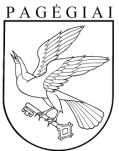 Pagėgių savivaldybės tarybasprendimasdėl pritarimo PARAIŠKOS 2014–2020 METŲ INTERREG V-A LIETUVA − LENKIJA  BENDRADARBIAVIMO PROGRAMOS RENGIMUI, PROJEKTŲ VEIKLŲ VYKDYMUI IR LĖŠŲ SKYRIMUI2018 m. gegužės 22 d. Nr. T-80Pagėgiai